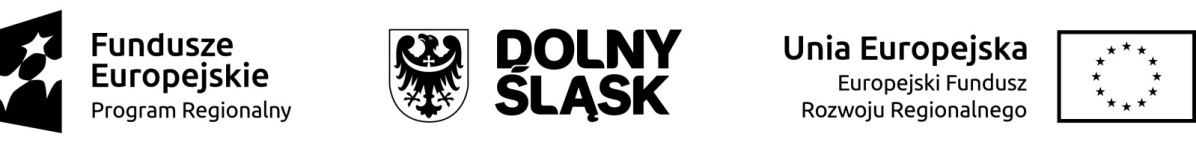 Zarząd Województwa Dolnośląskiego 
pełniący rolęInstytucji Zarządzającej Regionalnym Programem Operacyjnym Województwa Dolnośląskiego 2014-2020 oraz Dolnośląska Instytucja Pośredniczącaogłasza nabór wniosków o dofinansowanie realizacji projektówze środków Europejskiego Funduszu Rozwoju Regionalnegow  ramach Regionalnego Programu Operacyjnego Województwa Dolnośląskiego 2014-2020Oś priorytetowa 3 Gospodarka niskoemisyjnaDziałanie 3.3 Efektywność energetyczna w budynkach użyteczności publicznej i sektorze mieszkaniowymtyp 3.3 C projekty demonstracyjne – publiczne inwestycje  w zakresie budownictwa o znacznie podwyższonych parametrach charakterystyki energetycznej w budynkach użyteczności publicznej Poddziałanie 3.3.1 Efektywność energetyczna w budynkach użyteczności publicznej i sektorze mieszkaniowym – konkursy horyzontalne RPDS.03.03.01-IZ.00-02-151/161.Informacje ogólneNabór w trybie konkursowym w ramach Regionalnego Programu Operacyjnego Województwa Dolnośląskiego 2014-2020 Oś priorytetowa 3 Gospodarka niskoemisyjna, Działania 3.3 Efektywność energetyczna w budynkach użyteczności publicznej i sektorze mieszkaniowym:Poddziałanie 3.3.1 Efektywność energetyczna w budynkach użyteczności publicznej i sektorze mieszkaniowym – konkursy horyzontalne Nabór w trybie konkursowym – horyzontalny.Przez konkurs horyzontalny rozumie się prowadzony w trybie konkursowym nabór wniosków o dofinansowanie ogłaszany na projekty o znaczeniu/zasięgu wykraczającym poza obszar ZIT lub poza obszar OSI, np.: projekty partnerskie z udziałem beneficjentów z obszaru ZIT/OSI oraz beneficjentów spoza tego obszaru,projekty realizowane przez powiat o zasięgu obejmującym cały powiat – w sytuacji gdy w  skład powiatu wchodzą zarówno gminy zlokalizowane na obszarze ZIT/OSI, jak i poza obszarem ZIT/OSI,projekty Wnioskodawców o znaczeniu wyraźnie wykraczającym poza obszar/y ZIT/OSI np. projekty Województwa Dolnośląskiego.2.Pełna nazwa i adres właściwych instytucji organizujących konkursy: Konkurs ogłasza Instytucja Zarządzająca Regionalnym Programem Operacyjnym Województwa Dolnośląskiego 2014-2020 pełniąca rolę Instytucji Organizującej Konkurs. Funkcję Instytucji Zarządzającej pełni Zarząd Województwa Dolnośląskiego. Zadania związane z konkursem realizuje: Departament Funduszy Europejskich w Urzędzie Marszałkowskim Województwa Dolnośląskiegoul. Mazowiecka 1750-412 Wrocław orazDolnośląska Instytucja Pośrednicząca ul. Strzegomska 2-4Wrocław 53-611.3. Przedmiot konkursów, w tym typy projektów podlegające dofinansowaniu: Przedmiotem konkursu jest typ projektu określony dla działania 3.3.C Efektywność energetyczna w budynkach użyteczności publicznej i sektorze mieszkaniowym w Osi Priorytetowej  3 Gospodarka niskoemisyjna, tj.:3.3.C jako projekty demonstracyjne – publiczne inwestycje w zakresie budownictwa o znacznie podwyższonych parametrach charakterystyki energetycznej w budynkach użyteczności publicznej: budowa oraz modernizacja. Przez podwyższone parametry charakterystyki energetycznej należy rozumieć spełnienie co najmniej wymagań dla budynków użyteczności publicznej, które będą obowiązywały od 1 stycznia 2021 r. (od 1 stycznia 2019 r. dla budynków zajmowanych przez władze publiczne oraz będących ich własnością), określonych w rozporządzeniu Ministra Infrastruktury z dnia 12 kwietnia 2002 r. w sprawie warunków technicznych, jakim powinny odpowiadać budynki i ich usytuowanie (tj. Dz.U. 2015, poz. 1422).Inwestycja publiczna – inwestycja służąca realizacji zadań o charakterze użyteczności publicznej, których celem jest bieżące i nieprzerwane zaspokajanie zbiorowych potrzeb ludności w drodze świadczenia usług powszechnie dostępnych, realizowana przez jednostkę sektora finansów publicznych lub w jej imieniu.Budynek użyteczności publicznej - zgodnie z definicją ujętą w Rozporządzeniu Ministra Infrastruktury z dnia 12 kwietnia 2002 r. w sprawie warunków technicznych, jakim powinny odpowiadać budynki i ich usytuowanie (tj. Dz. U. z 2015 r., poz. 1422). Jeśli budynek zamieszkania zbiorowego spełnia jednocześnie definicję budynku użyteczności publicznej, również może być przedmiotem projektu.Demonstracyjny charakter projektu - w okresie trwałości projektu budynek wykorzystywany jest do realizacji podstawowej funkcji użyteczności publicznej, z jednoczesnym udostępnieniem budynku dla zwiedzających w celu zapoznania się z zastosowanymi rozwiązaniami, dzięki którym osiągnięto podwyższone parametry energetyczne oraz uzyskanymi oszczędnościami energii. Informacje prezentowane są w sposób niespecjalistyczny i bez obowiązku udostępniania szczegółowej dokumentacji. Funkcja demonstracyjna powinna być realizowana bez szkody dla podstawowej funkcji użyteczności publicznej, ale podmiot użytkujący demonstracyjny budynek użyteczności publicznej musi na żądanie IZ lub innej uprawnionej instytucji udowodnić pełnienie funkcji demonstracyjnej, np. poprzez rejestr wizyt.Kategorią interwencji (zakresem interwencji dominującym) dla niniejszych konkursów jest kategoria 013 Renowacja infrastruktury publicznej dla celów efektywności energetycznej, projekty demonstracyjne i środki wsparcia.4. Typy beneficjentów: jednostki samorządu terytorialnego, ich związki i stowarzyszenia; podmioty publiczne, których właścicielem jest JST lub dla których podmiotem założycielskim jest JST; jednostki organizacyjne JST; W przypadku:spółdzielni mieszkaniowych i wspólnot mieszkaniowych towarzystwa budownictwa społecznego;organizacji pozarządowych; PGL Lasy Państwowe i jego jednostek organizacyjnych; kościołów, związków wyznaniowych oraz osób prawnych kościołów i związków wyznaniowychtylko jeśli realizują one w budynkach użyteczności publicznej inwestycje publiczne w imieniu jednostki sektora finansów publicznych. Do identyfikacji podmiotu publicznego należy stosować definicję zapisaną 
w ustawie z dnia 19 grudnia 2008 r. o partnerstwie publiczno-prywatnym. O dofinansowanie nie mogą ubiegać się podmioty, które podlegają wykluczeniu 
z możliwości otrzymania dofinansowania, w tym wykluczeniu, o którym mowa 
w art. 207 ust. 4 ustawy z dnia 27 sierpnia 2009 r. o finansach publicznych.5.Kwota przeznaczona na dofinansowanie projektów 
w konkursie: Poddziałanie 3.3.1 Efektywność energetyczna w budynkach użyteczności publicznej i sektorze mieszkaniowym – konkursy horyzontalne (RPDS.03.03.01-IZ.00-02-151/16)Alokacja ogółem przeznaczona na konkurs wynosi 2 529 096 EUR, tj. 11 194 032 PLNAlokacje przeliczono po kursie Europejskiego Banku Centralnego (EBC) obowiązującym w lipcu 2016 r., 1 euro = 4,4261 PLN. Ze względu na kurs euro limit dostępnych środków może ulec zmianie. Z tego powodu dokładna kwota dofinansowania zostanie określona na etapie zatwierdzania Listy ocenionych projektów w konkursie.6.Minimalna wartość projektu:Minimalna całkowita wartość projektu: 50 000 PLN7.Maksymalna wartość projektu:Nie dotyczy.8.Maksymalny dopuszczalny poziom dofinansowania projektu lub maksymalna dopuszczalna kwota do dofinansowania projektu: Maksymalny poziom dofinansowania UE na poziomie projektu wynosi: w przypadku projektu nieobjętego pomocą publiczną – maksymalnie 85% kosztów kwalifikowalnych;w przypadku projektu objętego pomocą publiczną – w wysokości wynikającej z reguł pomocy publicznej ale nie więcej niż 85%;w przypadku projektu objętego pomocą de minimis, maksymalny poziom dofinansowania wyniesie 85% ale nie więcej niż równowartość 200 000 euro dla podmiotu na 3 lata podatkowe z uwzględnieniem kwoty pomocy de minimis otrzymanej z innego źródła;w przypadku projektu generującego dochód, dla którego dokonano wyliczenia luki finansowej – zgodnie z wyliczeniem ale nie więcej niż 85%;w przypadku projektu częściowo objętego pomocą publiczną, w części nie objętej tą pomocą, jeśli dla tej części dokonano wyliczenia luki finansowej – zgodnie z wyliczeniem ale nie więcej niż 85%, dla części objętej pomocą publiczną – w wysokości wynikającej z reguł pomocy publicznej ale nie więcej niż 85%;dla projektu generującego dochód, w którym występuję pomoc publiczna nie wymieniona w art. 61 ust. 8 rozporządzenia ogólnego, wartość dofinansowania wyliczona za pomocą luki finansowej nie może przekroczyć poziomu wynikającego z zasad pomocy publicznej i nie więcej niż 85%.W przypadku projektów częściowo objętych pomocą publiczną powyższe zasady stosuje się do każdej z części, co oznacza, że poziom dofinansowania projektu określa się oddzielnie dla każdej części. W takim przypadku łączny poziom maksymalnego dofinansowania w projekcie może być wyższy niż wynikający 
z reguł pomocy publicznej (ale nie więcej niż 85%).Wszystkie ww. regulacje dotyczące pomocy publicznej dostępne są na stronie www.funduszeeuropejskie.gov.pl.Na podstawie zapisów Kontraktu Terytorialnego, projekty rewitalizacyjne mogą otrzymać dodatkowy wkład z Budżetu Państwa tytułem uzupełnienia wkładu krajowego, za wyjątkiem projektów objętych regułami pomocy publicznej lub projektów generujących dochód w rozumieniu art. 61 rozporządzenia nr 1303/2013. Decyzja o wkładzie z Budżetu Państwa zostanie podjęta na etapie rozstrzygnięcia konkursu.9.Minimalny wkład własny beneficjenta jako % wydatków kwalifikowalnych: Wkład własny beneficjenta na poziomie projektu  wynosi co najmniej 15%.10.Termin, miejsce 
i forma składania wniosków o dofinansowanie projektu: Wnioskodawca wypełnia wniosek o dofinansowanie za pośrednictwem aplikacji – generator wniosków o dofinansowanie EFRR - dostępny na stronie http://snow-umwd.dolnyslask.pl i przesyła do IOK w ramach niniejszego konkursu w terminie od godz. 8.00 dn. 29 sierpnia 2016 r. do godz. 15.00 dn. 11 października 2016 r. Logowanie do Generatora Wniosków w celu wypełnienia i złożenia wniosku 
o dofinansowanie będzie możliwe w czasie trwania konkursu. Aplikacja służy do przygotowania wniosku o dofinansowanie projektu realizowanego ramach Regionalnego Programu Operacyjnego Województwa Dolnośląskiego 2014-2020. System umożliwia tworzenie, edycję oraz wydruk wniosków 
o dofinansowanie, a także zapewnia możliwość ich złożenia do właściwej instytucji. Ponadto do siedziby IOK należy dostarczyć jeden egzemplarz wydrukowanej 
z aplikacji generator wniosków papierowej wersji wniosku, opatrzonej czytelnym podpisem/ami lub parafą i z pieczęcią imienną osoby/ób uprawnionej/ych do reprezentowania Wnioskodawcy (wraz z podpisanymi załącznikami). Jednocześnie, wymaganą analizę finansową (w postaci arkuszy kalkulacyjnych 
w formacie Excel z aktywnymi formułami) przedłożyć należy na nośniku CD. Za datę wpływu do IOK uznaje się datę wpływu wniosku w wersji papierowej. Papierowa wersja wniosku może zostać dostarczona osobiście lub kurierem do sekretariatu Dolnośląskiej Instytucji Pośredniczącej mieszczącej się pod adresem:Dolnośląska Instytucja Pośredniczącaul. Strzegomska 2-453-611 Wrocław Suma kontrolna wersji elektronicznej wniosku (w systemie) musi być identyczna 
z sumą kontrolną papierowej wersji wniosku. Wniosek wraz z załącznikami (jeśli dotyczy) należy złożyć w zamkniętej kopercie (lub innym opakowaniu np. pudełku), której opis zawiera następujące informacje: - pełna nazwa Wnioskodawcy wraz z adresem- wniosek o dofinansowanie projektu w ramach konkursu nr …………..- tytuł projektu- numer wniosku o dofinansowanie- „Nie otwierać przed wpływem do DIP”.Wraz z wnioskiem należy dostarczyć pismo przewodnie, na którym zostanie potwierdzony wpływ wniosku do IOK. Pismo to powinno zawierać te same informacje, które znajdują się na kopercie. Wnioski złożone wyłącznie w wersji papierowej albo wyłącznie w wersji elektronicznej zostaną uznane za nieskutecznie złożone i pozostawione bez rozpatrzenia. W takim przypadku wersja papierowa wniosku (o ile zostanie złożona) będzie odsyłana na wskazany we wniosku o dofinansowanie adres korespondencyjny w ciągu 14 dni od daty złożenia.Oświadczenia oraz dane zawarte we wniosku o dofinansowanie projektu są składane pod rygorem odpowiedzialności karnej za składanie fałszywych zeznań. Wnioskodawca ma możliwość wycofania wniosku o dofinansowanie podczas trwania konkursu oraz na każdym etapie jego oceny. Należy wówczas dostarczyć do IOK pismo z prośbą o wycofanie wniosku podpisane przez osobę uprawnioną do podejmowania decyzji w imieniu wnioskodawcy.W przypadku ewentualnych problemów z Generatorem, IOK zastrzega sobie możliwość wydłużenia terminu składania wniosków lub złożenia ich w innej formie niż wyżej opisana. Decyzja w powyższej kwestii zostanie przedstawiona w formie komunikatu we wszystkich miejscach, gdzie opublikowano ogłoszenie.11.Sposób i miejsce udostępnienia regulaminu:Wszystkie kwestie dotyczące konkursu opisane zostały w Regulaminie, który dostępny jest wraz z załącznikami na stronie internetowej www.rpo.dolnyslask.pl, www.dip.dolnyslask.pl oraz na portalu Funduszy Europejskich www.funduszeeuropejskie.gov.pl.